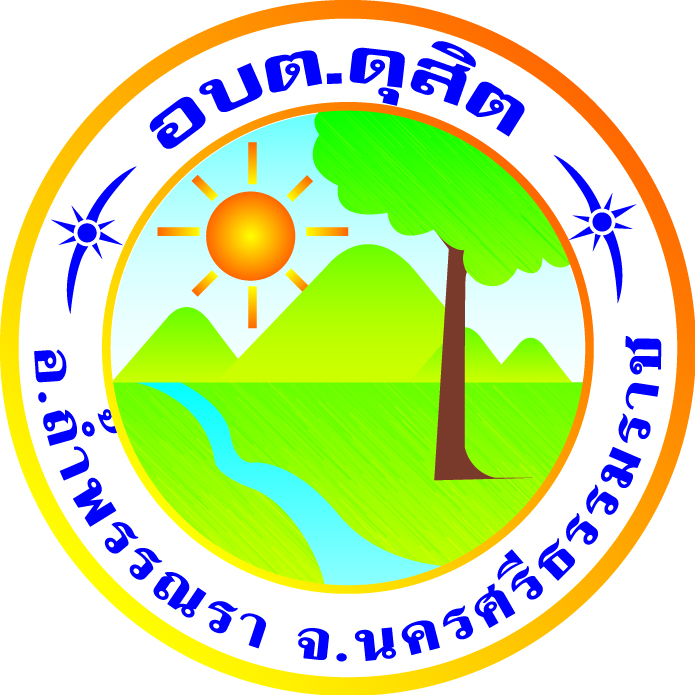 แผนการดำเนินงานประจำปีงบประมาณ พ.ศ. 2562องค์การบริหารส่วนตำบลดุสิต อำเภอถ้ำพรรณรา  จังหวัดนครศรีธรรมราชคำนำองค์การบริหารส่วนตำบลดุสิต ได้มีการจัดทำแผนการดำเนินงาน ประจำปี พ.ศ. 2562 โดยรวมรวมรายละเอียดของแผนงาน โครงการพัฒนาและกิจกรรมการพัฒนาที่ดำเนินการจริงทั้งหมดในพื้นที่ขององค์การบริหารส่วนตำบลดุสิต เพื่อใช้เป็นแนวทางในการดำเนินงานในปีงบประมาณ พ.ศ. 2562 ขององค์การบริหารส่วนตำบลดุสิต ให้มีความชัดเจนในการปฏิบัติมากขึ้น ลดความซ้ำซ้อนของโครงการ มีการประสานงานและบูรณาการกับหน่วยงานต่างๆ  และเป็นเครื่องมือในการบริหารงานของผู้บริหารองค์การบริหารส่วนตำบลดุสิต เพื่อควบคุมการดำเนินงานให้เป็นไปอย่างเหมาะสมและมีประสิทธิภาพ	องค์การบริหารส่วนตำบลดุสิตหวังเป็นอย่างยิ่งว่า การจัดทำแผนการดำเนินงาน ประจำปี พ.ศ. 2562จะเป็นประโยชน์ในการพัฒนาพื้นที่ภายในตำบลดุสิต และในการบริหารงานของผู้บริหารองค์การบริหารส่วนตำบลดุสิตให้เกิดประโยชน์สูงสุดต่อประชาชน เกิดผลสัมฤทธิ์ต่อภารกิจ สามารถตอบสนองต่อความต้องการของประชาชน และแก้ไขปัญหาให้กับประชาชนได้เป็นอย่างดีองค์การบริหารส่วนตำบลดุสิตสารบัญเรื่อง 	หน้าส่วนที่ 1 บทนำ									      1 ส่วนที่ 2 บัญชีโครงการ/กิจกรรม	บัญชีสรุปจำนวนโครงการและงบประมาณ				           3 - 7บัญชีสรุปจำนวนโครงการและงบประมาณ (แบบผด.01)			 8 - 9บัญชีโครงการ/กิจกรรม/งบประมาณ (แบบผด.02)			       10 – 28บัญชีจำนวนครุภัณฑ์สำหรับที่ไม่ได้ดำเนินการตามโครงการพัฒนาท้องถิ่น       29-45(แบบ ผด.02/1)     ภาคผนวก		- ประกาศใช้แผนการดำเนินงานประจำปี 2562ส่วนที่ 1บทนำ1ส่วนที่ 1บทนำ1.1 หลักการและเหตุผล		ตามระเบียบกระทรวงมหาดไทยว่าด้วยการจัดทำแผนพัฒนาขององค์กรปกครองส่วนท้องถิ่น พ.ศ. 2548แก้ไขเพิ่มเติมถึง ฉบับที่ 2 พ.ศ.2559  ให้องค์กรปกครองส่วนท้องถิ่น ดำเนินการจัดทำแผนพัฒนา และแผนดำเนินงาน โดยแสดงถึงรายละเอียดแผนงาน โครงการพัฒนาและกิจกรรมที่ดำเนินการจริงทั้งหมดในพื้นที่องค์กรปกครองส่วนท้องถิ่น ประจำปีงบประมาณ		องค์การบริหารส่วนตำบลดุสิต ได้ดำเนินการจัดทำแผนดำเนินงงานประจำปีงบประมาณ พ.ศ.2562 เพื่อให้เป็นแนวทางในการดำเนินงานของหน่วยงาน ให้เป็นไปตามระเบียบ ตามหลักเการบริหารจัดการบ้านเมืองที่ดีสอดคล้องกับหลักธรรมาภิบาลความหมายของแผนดำเนินงาน		แผนดำเนินงานหมายถึง แผนการดำเนินงานขององค์กรปกครองส่วนท้องถิ่นที่แสดงถึงรายละเอียดแผนงาน โครงการพัฒนาและกิจกรรมที่ดำเนนิการจริงทั้งหมดในพื้นที่องค์กรปกครองส่วนท้องถิ่นประจำปีงบประมาณนั้น1.2 วัตถุประสงค์ของแผนดำเนินงาน		เพื่อแสดงถึงรายละเอียดของแผนงาน / โครงการพัฒนาและกิจกรรมการพัฒนาที่ดำเนินการจริงทั้งหมดในพื้นที่ขององค์การบริหารส่วนตำบลดุสิต และเพื่อใช้เป็นแนวทางในการดำเนินงานในปีงบประมาณ พ.ศ.2562 ขององค์การบริหารส่วนตำบลดุสิต ให้มีความชัดเจนในการปฏิบัติมากขึ้น ลดความซ้ำซ้อนของโครงการ มีการประสานและบูรณาการการทำงานกับหน่วยงานต่างๆ ที่เกี่ยวข้องและจำแนกรายละเอียดต่างๆ ของแผนงาน โครงการในการดำเนินงาน	แผนการดำเนินงาน จะเป็นเครื่องมือสำคัญในการบริหารงานของผู้บริหารองค์การบริหารส่วนตำบลดุสิต เพื่อควบคุมการดำเนินงานให้เป็นไปอย่างเหมาะสม และมีประสิทธิภาพ	แผนการดำเนินงาน จะกำหนดรายละเอียดของโครงการ กิจกรรมการพัฒนาที่ดำเนินงานในพื่นที่ขององค์การบริหารส่วนตำบลดุสิต โดยโครงการ กิจกรรมการพัฒนาที่จะบรรจุในแผนการดำเนินงานจะมีที่มาจาก	1. งบประมาณรายจ่ายประจำปี พ.ศ.2562 ขององค์การบริหารส่วนตำบลดุสิต(รวมทั้งเงินอุดหนุนที่องค์การบริหารส่วนตำบลดุสิต อุดหนุนให้หน่วยงานอื่นดำเนินการ)2. โครงการ กิจกรรม การพัฒนาที่องค์การบริหารส่วนตำบลดุสิตดำเนินการเอง โดยไม่ใช้งบประมาณ   (ถ้ามี)2	3. โครงการ กิจกรรม การพัฒนาของหน่วยราชการ ส่วนกลาง ส่วนภูมิภาค หรือหน่วยงานอื่นๆ ที่ดำเนินการในพื้นที่ขององค์การบริหารส่วนตำบลดุสิต โดยองค์การบริหารส่วนตำบลดุสิต จะต้องตรวจสอบจากแผนปฏิบัติราชการประจำปีของจังหวัด หรืออาจสอบถามไปยังหน่วยงานต่างๆที่เกี่ยวข้อง	4. โครงการ กิจกรรมการพัฒนาอื่นๆ ที่องค์การบริหารส่วนตำบลดุสิต พิจารณาเห็นว่าจะเกิดประโยชน์ในการประสานการดำเนินงานในพื้นที่วัตถุประสงค์ของการจัดทำแผนการดำเนินงาน1.เพื่อเป็นการกำหนดระยะเวลาในการปฏิบัติงานให้เหมาะสมและไม่ซ้ำซ้อน2. เพื่อให้องค์การบริหารส่วนตำบลดุสิต มีการเตรียมความพร้อมสำหรับการดำเนินการในงานต่างๆที่จะเกิดขึ้น3. เพื่อให้องค์การบริหารส่วนตำบลดุสิต สามารถวางแผนการใช้จ่ายงบประมาณด้านต่างๆ ได้อย่างถูกต้องเหมาะสม4. เพื่อให้องค์การบริหารส่วนตำบลดุสิต สามารถกำหนดแนวทงการพัฒนาองค์กร ตลอดจนสามารถแก้ไขปัญหาความเดือดร้อน และความต้องการของประชาชนในพื้นที่ได้อย่างมีประสิทธิภาพ1.3 ขั้นตอนการจัดทำแผนการดำเนินงาน	1. คณะกรรมการสนับสนุนการจัดทำแผนพัฒนาองค์การบริหารส่วนตำบลดุสิต รวบรวมแผนงานโครงการพัฒนาขององค์การบริหารส่วนตำบลดุสิต หน่วยราชการส่วนกลาง ส่วนภูมิภาค รัฐวิสาหกิจ และหน่วยงานอื่นๆ ที่ดำเนินการในพื้นที่องค์การบริหารส่วนตำบลดุสิต แล้วจัดทำร่างแผนดำเนินงานเสนอต่อคณะกรรมการพัฒนาองค์การบริหารส่วนตำบลดุสิต	2. คณะกรรมการพัฒนาองค์การบริหารส่วนตำบลดุสิต พิจารณาร่างแผนการดำเนินงานแล้วเสนอผู้บริหารองค์การบริหารส่วนตำบลดุสิต ประกาศเป็นแผนดำเนินงาน ทั้งนี้ต้องปิดประกาศแผนดำเนินงาน ภายใน 15 วัน นับแต่วันที่ประกาศ เพื่อให้ประชาชนในท้องถิ่นทราบโดยทั่วกัน และต้องปิดประกาศไว้อย่างน้อย 30 วัน1.4 ประโยชน์ของแผนการดำเนินงาน	1.แสดงถึงความชัดเจนในการนำแผนยุทธศาสตร์การพัฒนาและแผนพัฒนาท้องถิ่นสี่ปี ไปสู่การปฏิบัติ	2. แสดงถึงความสอดคล้องระหว่างแผนยุทธศาสตร์การพัฒนา แผนพัฒนาท้องถิ่นสี่ปี และงบประมาณ รายจ่ายประจำปีงบประมาณทำให้ลดความซ้ำซ้อนของโครงการ กิจกรรมพัฒนา	3. เป็นเครื่องมือของฝ่ายบริหารในการบริหารจัดการ หรือควบคุมการดำเนินงานให้เป็นไปอย่างเหมาะสม และมีประสิทธิภาพ บรรลุตามวัตถุประสงค์และเป้าหมายทีกำหนดไว้	4. เพื่อให้การดำเนินงานเกิดความสะดวกในการปฏิบัติงานได้ตามรายละเอียดงาน โครงการต่างๆ	5. ทำให้เกิดความมีประสิทธิภาพในการติดตามและประเมินผลการดำเนินงาน ตามแผนงาน โครงการ กิจกรรม ในปีงบประมาณนั้นๆ ส่วนที่ 2บัญชีโครงการ / กิจกรรมบัญชีสรุปจำนวนโครงการและงบประมาณแผนการดำเนินงาน ประจำปีงบประมาณ พ.ศ. 2562องค์การบริหารส่วนตำบลดุสิตไฟล์	EXCELบัญชีสรุปโครงการ   บัญชีสรุปจำนวนโครงการและงบประมาณ( แบบ ผด.01)แผนการดำเนินงาน ประจำปีงบประมาณ พ.ศ. 2562องค์การบริหารส่วนตำบลดุสิตไฟล์ excelบัญชีโครงการ/กิจกรรม/งบประมาณ(แบบ  ผด.02)แผนการดำเนินงานประจำปีงบประมาณ พ.ศ. 2562								บัญชีโครงการ/กิจกรรม/งบประมาณแผนการดำเนินงานประจำปีงบประมาณ พ.ศ. 2562องค์การบริหารส่วนตำบลดุสิต อำเภอถ้ำพรรณรา จังหวัดนครศรีธรรมราชยุทธศาสตร์การพัฒนาเส้นทางคมนาคม สาธารณูปโภค สาธารณูปการ ผังเมืองและการควบคุมอาคาร1.1 แผนงานเคหะและชุมชน2.ยุทธศาสตร์การพัฒนาด้านคุณภาพชีวิต2.1 แผนงานการรักษาความสงบภายใน2.ยุทธศาสตร์การพัฒนาด้านคุณภาพชีวิต2.2 แผนงานการศึกษา2.ยุทธศาสตร์การพัฒนาด้านคุณภาพชีวิต2.3 แผนงานสาธารณสุข2.ยุทธศาสตร์การพัฒนาด้านคุณภาพชีวิต2.4 แผนงานสร้างความเข้มแข็งของชุมชน2.ยุทธศาสตร์การพัฒนาด้านคุณภาพชีวิต2.5 แผนงานการเกษตร2.ยุทธศาสตร์การพัฒนาด้านคุณภาพชีวิต2.6 แผนงานงบกลาง3.ยุทธศาสตร์การพัฒนาด้านศาสนา ศิลปวัฒนธรรม ประเพณี ภูมิปัญญาท้องถิ่น3.1 แผนงานการศาสนา วัฒนธรรมและนันทนาการ4.ยุทธศาสตร์การพัฒนาการบริหารจัดการทรัพยากรธรรมชาติและสิ่งแวดล้อม4.1 แผนงานสร้างความเข้มแข็งของชุมชน4.ยุทธศาสตร์การพัฒนาการบริหารจัดการทรัพยากรธรรมชาติและสิ่งแวดล้อม4.2 แผนงานการศาสนา วัฒนธรรมและนันทนาการ4.ยุทธศาสตร์การพัฒนาการบริหารจัดการทรัพยากรธรรมชาติและสิ่งแวดล้อม4.3 แผนงานการเกษตร5.ยุทธศาสตร์การบริหารจัดการองค์กร 5.1 แผนงานบริหารงานทั่วไป บัญชีจำนวนครุภัณฑ์สำหรับที่ไม่ได้ดำเนินการตามโครงการพัฒนาท้องถิ่น(แบบ ผด.02/1)แผนการดำเนินงาน ประจำปีงบประมาณ พ.ศ. 2562องค์การบริหารส่วนตำบลดุสิตแผนงานบริหารงานทั่วไป1.1 ประเภทครุภัณฑ์สำนักงาน1.แผนงานบริหารงานทั่วไป1.2 ประเภท  ครุภัณฑ์คอมพิวเตอร์1.แผนงานบริหารงานทั่วไป1.3. ประเภท ครุภัณฑ์อื่น2.แผนงานบริหารงานคลัง2.1.ประเภท ครุภัณฑ์สำนักงาน2.แผนงานบริหารงานคลัง2.2 ประเภท ครุภัณฑ์คอมพิวเตอร์3. แผนงานการศึกษา3.1 ประเภท ครุภัณฑ์สำนักงาน3. แผนงานการศึกษา3.2 ประเภท ครุภัณฑ์คอมพิวเตอร์		4. แผนงานการพาณิชย์4.1 ประเภทครุภัณฑ์ .........ครุภัณฑ์อื่นภาคผนวกลำดับที่โครงการลายละเอียดของกิจกรรมที่เกิดขึ้นจากโครงการงบประมาณ(บาท)สถานที่ดำเนินการหน่วยงานรับผิดชอบหลักพ.ศ.2561พ.ศ.2561พ.ศ.2561พ.ศ.2562พ.ศ.2562พ.ศ.2562พ.ศ.2562พ.ศ.2562พ.ศ.2562พ.ศ.2562พ.ศ.2562พ.ศ.2562ลำดับที่โครงการลายละเอียดของกิจกรรมที่เกิดขึ้นจากโครงการงบประมาณ(บาท)สถานที่ดำเนินการหน่วยงานรับผิดชอบหลักต.ค.พ.ย.ธ.ค.ม.ค.ม.ค.ก.พ.มี.ค.เม.ย.พ.ค.มิ.ย.ก.ค.ส.ค.ก.ย.1โครงการก่อสร้างถนนคอนกรีตเสริมเหล็กสายบ้านโคกเคียน - โคกเทวี (ช่วงที่ 2 )หมู่ที่ 8 ตำบลดุสิตอำเภอถ้ำพรรณราจังหวัดนครศรีธรรมราชก่อสร้างถนนคอนกรีตเสริมเหล็กขนาดผิวจราจร กว้าง 5 เมตร ระยะทางยาว 180 เมตร หนา 0.15 เมตร พร้อมไหล่ทางหินคลุกข้างละ 0.50 เมตร หรือพื้นที่ไม่น้อยกว่า 900.00 ตร.ม.พื้นทางเดิม SCARIFY (ขุดรื้อ) ผิวดินลึก 0.10 เมตร ปรับเกลี่ย แต่งและบดอัดแน่น ไม่น้อยกว่า 95 % STANDARD PROCTOR DENSITY พร้อมป้ายประชาสัมพันธ์โครงการ(รายละเอียดและข้อกำหนดในแบบและรายการประกอบแบบขององค์การบริหารส่วนตำบลดุสิต 511,000หมู่ที่ 8อบต.ดุสิตกองช่างอบต.ดุสิต2โครงการก่อสร้างถนนคอนกรีตเสริมเหล็กสายสามแยก ทล41 – โรงเรียนบ้านทุ่งโพธิ์งาม หมู่ที่ 10 ตำบลดุสิตอำเภอถ้ำพรรณราจังหวัดนครศรีธรรมราชก่อสร้างถนนคอนกรีตเสริมเหล็กขนาดผิวจราจร กว้าง 4 เมตร ระยะทางยาว 390 เมตร หนา 0.15 เมตร พร้อมไหล่ทางหินคลุกข้างละ 0.50 เมตร หรือพื้นที่ไม่น้อยกว่า  1,560 ตร.ม.พื้นทางเดิม SCARIFY (ขุดรื้อ) ผิวดินลึก 0.10 เมตร ปรับเกลี่ย แต่งและบดอัดแน่น ไม่น้อยกว่า 95 % STANDARD PROCTOR DENSITY พร้อมป้ายประชาสัมพันธ์โครงการ(รายละเอียดและข้อกำหนดในแบบและรายการประกอบแบบขององค์การบริหารส่วนตำบลดุสิต  865,000หมู่ที่ 10อบต.ดุสิตกองช่างอบต.ดุสิตลำดับที่โครงการลายละเอียดของกิจกรรมที่เกิดขึ้นจากโครงการงบประมาณ(บาท)สถานที่ดำเนินการหน่วยงานรับผิดชอบหลักพ.ศ.2561พ.ศ.2561พ.ศ.2561พ.ศ.2562พ.ศ.2562พ.ศ.2562พ.ศ.2562พ.ศ.2562พ.ศ.2562พ.ศ.2562พ.ศ.2562พ.ศ.2562ลำดับที่โครงการลายละเอียดของกิจกรรมที่เกิดขึ้นจากโครงการงบประมาณ(บาท)สถานที่ดำเนินการหน่วยงานรับผิดชอบหลักต.ค. พ.ย.ธ.ค.ม.ค.ม.ค.ก.พ.มี.ค.เม.ย.พ.ค.มิ.ย.ก.ค.ส.ค.ก.ย.3โครงการก่อสร้างถนนคอนกรีตเสริมเหล็กสายแยกบ้านนายปลื้ม เหลืองอ่อน – บ้านนสมโชค ยะโสหมู่ที่ 7 ตำบลดุสิตอำเภอถ้ำพรรณราจังหวัดนครศรีธรรมราชก่อสร้างถนนคอนกรีตเสริมเหล็กขนาดผิวจราจร กว้าง 4 เมตร ระยะทางยาว 230 เมตร หนา 0.15 เมตร พร้อมไหล่ทางหินคลุกข้างละ 0.50 เมตร หรือพื้นที่ไม่น้อยกว่า 920.00 ตร.ม.พื้นทางเดิม SCARIFY (ขุดรื้อ) ผิวดินลึก 0.10 เมตร ปรับเกลี่ย แต่งและบดอัดแน่น ไม่น้อยกว่า 95 % STANDARD PROCTOR DENSITY พร้อมป้ายประชาสัมพันธ์โครงการ(รายละเอียดและข้อกำหนดในแบบและรายการประกอบแบบขององค์การบริหารส่วนตำบลดุสิต  510,000หมู่ที่ 7อบต.ดุสิตกองช่างอบต.ดุสิต4โครงการก่อสร้างถนนคอนกรีตเสริมเหล็กสามแยกโรงเรียนบ้านสวนพิกุล - แยกบ้านทุ่งมวง หมู่ที่ 6 ตำบลดุสิตอำเภอถ้ำพรรณราจังหวัดนครศรีธรรมราชก่อสร้างถนนคอนกรีตเสริมเหล็กขนาดผิวจราจร กว้าง 4 เมตร ระยะทางยาว 207  เมตร หนา 0.15 เมตร พร้อมไหล่ทางหินคลุกข้างละ 0.50 เมตร หรือพื้นที่ไม่น้อยกว่า  828 .00 ตร.ม.พื้นทางเดิม SCARIFY (ขุดรื้อ) ผิวดินลึก 0.10 เมตร ปรับเกลี่ย แต่งและบดอัดแน่น ไม่น้อยกว่า 95 % STANDARD PROCTOR DENSITY และท่อ คสล. ขนาดเส้นผ่าศูนย์กลาง 0.80 ม. ขั้น 3 จำนวน 1 จุด 8 ท่อน  พร้อมป้ายประชาสัมพันธ์โครงการ(รายละเอียดและข้อกำหนดในแบบและรายการประกอบแบบขององค์การบริหารส่วนตำบลดุสิต  483,000หมู่ที่ 6อบต.ดุสิตกองช่างอบต.ดุสิตลำดับที่โครงการลายละเอียดของกิจกรรมที่เกิดขึ้นจากโครงการงบประมาณ(บาท)สถานที่ดำเนินการหน่วยงานรับผิดชอบหลักพ.ศ.2561พ.ศ.2561พ.ศ.2561พ.ศ.2562พ.ศ.2562พ.ศ.2562พ.ศ.2562พ.ศ.2562พ.ศ.2562พ.ศ.2562พ.ศ.2562พ.ศ.2562ลำดับที่โครงการลายละเอียดของกิจกรรมที่เกิดขึ้นจากโครงการงบประมาณ(บาท)สถานที่ดำเนินการหน่วยงานรับผิดชอบหลักต.ค. พ.ย.ธ.ค.ม.ค.ม.ค.ก.พ.มี.ค.เม.ย.พ.ค.มิ.ย.ก.ค.ส.ค.ก.ย.5โครงการก่อสร้างถนนคอนกรีตเสริมเหล็กสาย ต้นจิก – บ้านลุงพรี้หมู่ที่ 5 ตำบลดุสิตอำเภอถ้ำพรรณราจังหวัดนครศรีธรรมราชก่อสร้างถนนคอนกรีตเสริมเหล็กขนาดผิวจราจร กว้าง 5 เมตร ระยะทางยาว 180 เมตร หนา 0.15 เมตร พร้อมไหล่ทางหินคลุกข้างละ 0.50 เมตร หรือพื้นที่ไม่น้อยกว่า 900.00 ตร.ม.พื้นทางเดิม SCARIFY (ขุดรื้อ) ผิวดินลึก 0.10 เมตร ปรับเกลี่ย แต่งและบดอัดแน่น ไม่น้อยกว่า 95 % STANDARD PROCTOR DENSITY พร้อมป้ายประชาสัมพันธ์โครงการ(รายละเอียดและข้อกำหนดในแบบและรายการประกอบแบบขององค์การบริหารส่วนตำบลดุสิต  511,000หมู่ที่ 5อบต.ดุสิตกองช่างอบต.ดุสิต6โครงการก่อสร้างถนนคอนกรีตเสริมเหล็กสายบ้านเกาะขวัญ - คลองกา (ช่วงที่ 2) หมู่ที่ 2 ตำบลดุสิตอำเภอถ้ำพรรณราจังหวัดนครศรีธรรมราชก่อสร้างถนนคอนกรีตเสริมเหล็กขนาดผิวจราจร กว้าง 5 เมตร ระยะทางยาว 180  เมตร หนา 0.15 เมตร พร้อมไหล่ทางหินคลุกข้างละ 0.50 เมตร หรือพื้นที่ไม่น้อยกว่า  900.00 ตร.ม.พื้นทางเดิม SCARIFY (ขุดรื้อ) ผิวดินลึก 0.10 เมตร ปรับเกลี่ย แต่งและบดอัดแน่น ไม่น้อยกว่า 95 % STANDARD PROCTOR DENSITY พร้อมป้ายประชาสัมพันธ์โครงการ(รายละเอียดและข้อกำหนดในแบบและรายการประกอบแบบขององค์การบริหารส่วนตำบลดุสิต  511,000หมู่ที่ 2อบต.ดุสิตกองช่างอบต.ดุสิตลำดับที่โครงการลายละเอียดของกิจกรรมที่เกิดขึ้นจากโครงการงบประมาณ(บาท)สถานที่ดำเนินการหน่วยงานรับผิดชอบหลักพ.ศ.2561พ.ศ.2561พ.ศ.2561พ.ศ.2562พ.ศ.2562พ.ศ.2562พ.ศ.2562พ.ศ.2562พ.ศ.2562พ.ศ.2562พ.ศ.2562พ.ศ.2562ลำดับที่โครงการลายละเอียดของกิจกรรมที่เกิดขึ้นจากโครงการงบประมาณ(บาท)สถานที่ดำเนินการหน่วยงานรับผิดชอบหลักต.ค. พ.ย.ธ.ค.ม.ค.ม.ค.ก.พ.มี.ค.เม.ย.พ.ค.มิ.ย.ก.ค.ส.ค.ก.ย.7โครงการก่อสร้างถนนคอนกรีตเสริมเหล็กสายบ้านนายเจนวิทย์ - แม่น้ำตาปี (ช่วงที่ 2 ) หมู่ที่ 11ตำบลดุสิตอำเภอถ้ำพรรณราจังหวัดนครศรีธรรมราชก่อสร้างถนนคอนกรีตเสริมเหล็กขนาดผิวจราจร กว้าง 5 เมตร ระยะทางยาว 180 เมตร หนา 0.15 เมตร พร้อมไหล่ทางหินคลุกข้างละ 0.50 เมตร หรือพื้นที่ไม่น้อยกว่า 900.00 ตร.ม.พื้นทางเดิม SCARIFY (ขุดรื้อ) ผิวดินลึก 0.10 เมตร ปรับเกลี่ย แต่งและบดอัดแน่น ไม่น้อยกว่า 95% STANDARD PROCTOR DENSITY พร้อมป้ายประชาสัมพันธ์โครงการ(รายละเอียดและข้อกำหนดในแบบและรายการประกอบแบบขององค์การบริหารส่วนตำบลดุสิต  511,000หมู่ที่ 11อบต.ดุสิตกองช่างอบต.ดุสิต8โครงการก่อสร้างถนนคอนกรีตเสริมเหล็กสายบ้านนายประยูร ชูขันธ์ - จรดถนนสาย 41  หมู่ที่ 4ตำบลดุสิตอำเภอถ้ำพรรณราจังหวัดนครศรีธรรมราชก่อสร้างถนนคอนกรีตเสริมเหล็กขนาดผิวจราจร กว้าง 4 เมตร ระยะทางยาว 230  เมตร หนา 0.15 เมตร พร้อมไหล่ทางหินคลุกข้างละ 0.50 เมตร หรือพื้นที่ไม่น้อยกว่า  920.00 ตร.ม.พื้นทางเดิม SCARIFY (ขุดรื้อ) ผิวดินลึก 0.10 เมตร ปรับเกลี่ย แต่งและบดอัดแน่น ไม่น้อยกว่า 95 % STANDARD PROCTOR DENSITY พร้อมป้ายประชาสัมพันธ์โครงการ(รายละเอียดและข้อกำหนดในแบบและรายการประกอบแบบขององค์การบริหารส่วนตำบลดุสิต  510,000หมู่ที่ 4อบต.ดุสิตกองช่างอบต.ดุสิตลำดับที่โครงการลายละเอียดของกิจกรรมที่เกิดขึ้นจากโครงการงบประมาณ(บาท)สถานที่ดำเนินการหน่วยงานรับผิดชอบหลักพ.ศ.2561พ.ศ.2561พ.ศ.2561พ.ศ.2562พ.ศ.2562พ.ศ.2562พ.ศ.2562พ.ศ.2562พ.ศ.2562พ.ศ.2562พ.ศ.2562พ.ศ.2562ลำดับที่โครงการลายละเอียดของกิจกรรมที่เกิดขึ้นจากโครงการงบประมาณ(บาท)สถานที่ดำเนินการหน่วยงานรับผิดชอบหลักต.ค. พ.ย.ธ.ค.ม.ค.ม.ค.ก.พ.มี.ค.เม.ย.พ.ค.มิ.ย.ก.ค.ส.ค.ก.ย.9โครงการก่อสร้างถนนคอนกรีตเสริมเหล็กสายแยก ทล 41 –บ้านยางใช้ บ้านเกาะขวัญ หมู่ที่ 1ตำบลดุสิตอำเภอถ้ำพรรณราจังหวัดนครศรีธรรมราชก่อสร้างถนนคอนกรีตเสริมเหล็ก(ช่วงที่ 1) ขนาดผิวจราจร กว้าง 4 เมตร ระยะทางยาว 206 เมตร หนา 0.15 เมตร พร้อมไหล่ทางลูกรังข้างละ 0.50 เมตร หรือพื้นที่ไม่น้อยกว่า 824.00 ตร.ม. (ช่วงที่ 2) ขนาดผิวจราจร กว้าง 4.00 เมตร ระยะยาว 24 เมตร หนา 0.15 เมตร พร้อมไหล่ทางลูกรัง ข้างละ 0.50 เมตร หรือพื้นที่ไม่น้อยกว่า 96.00 เมตร พื้นทางเดิม SCARIFY (ขุดรื้อ) ผิวดินลึก 0.10 เมตร ปรับเกลี่ย แต่งและบดอัดแน่น ไม่น้อยกว่า 95% STANDARD PROCTOR DENSITY พร้อมป้ายประชาสัมพันธ์โครงการ(รายละเอียดและข้อกำหนดในแบบและรายการประกอบแบบขององค์การบริหารส่วนตำบลดุสิต  509,000หมู่ที่ 1อบต.ดุสิตกองช่างอบต.ดุสิต10โครงการก่อสร้างถนนลาดยางผิวจราจรชนิด DBTS สายสามแยกคลองซ้อน – สระน้ำ(ช่วงที่ 2) หมู่ที่ 3 ตำบลดุสิตอำเภอถ้ำพรรณราจังหวัดนครศรีธรรมราชก่อสร้างถนนลาดยาง DBTS ผิวจราจรDOUBLE SURFACE TREATMENT ขนาดผิวจราจรกว้าง 4.50 เมตร ระยะทางยาว 420.00  เมตร พื้นทางหินคลุกหนา 0.15 เมตร ชั้นรองพื้นทางหินผุหนา 0.10 เมตร วัสดุคัดเลือก/ลูกรัง/ดินเสริมคันทางจากงานดินตัด หรือบ่อดินในเขตทาง พื้นทางเดิม SCARIFY (ขุดรื้อ) ผิวดินลึก 0.10 เมตร ปรับเกลี่ย แต่งและบดอัดแน่น ไม่น้อยกว่า 95 % STANDARD PROCTOR DENSITYแต่งทางระบายน้ำลึก 0.30 เมตร หรือตามสภาพพื้นที่ พร้อมป้ายประชาสัมพันธ์โครงการ(รายละเอียดและข้อกำหนดในแบบและรายการประกอบแบบขององค์การบริหารส่วนตำบลดุสิต  624,000หมู่ที่ 3อบต.ดุสิตกองช่างอบต.ดุสิตลำดับที่โครงการลายละเอียดของกิจกรรมที่เกิดขึ้นจากโครงการงบประมาณ(บาท)สถานที่ดำเนินการหน่วยงานรับผิดชอบหลักพ.ศ.2561พ.ศ.2561พ.ศ.2561พ.ศ.2562พ.ศ.2562พ.ศ.2562พ.ศ.2562พ.ศ.2562พ.ศ.2562พ.ศ.2562พ.ศ.2562พ.ศ.2562ลำดับที่โครงการลายละเอียดของกิจกรรมที่เกิดขึ้นจากโครงการงบประมาณ(บาท)สถานที่ดำเนินการหน่วยงานรับผิดชอบหลักต.ค. พ.ย.ธ.ค.ม.ค.ม.ค.ก.พ.มี.ค.เม.ย.พ.ค.มิ.ย.ก.ค.ส.ค.ก.ย.11โครงการก่อสร้างถนนลาดยางผิวจราจรชนิด DBTS สายศาลา    หมู่ที่ 9 - บ้านนายช่วยชาติ ประพันธ์ (ช่วงที่ 3)  หมู่ที่ 9ตำบลดุสิตอำเภอถ้ำพรรณราจังหวัดนครศรีธรรมราชก่อสร้างถนนลาดยาง DBTS ผิวจราจร DOUBLE SURFACE TREATMENT ขนาดผิวจราจรกว้าง 4.50 เมตร ระยะทางยาว 420.00  เมตร พื้นทางหินคลุกหนา 0.15 เมตร ชั้นรองพื้นทางหินผุหนา 0.10 เมตร วัสดุคัดเลือก/ลูกรัง/ดินเสริมคันทางจากงานดินตัด หรือบ่อดินในเขตทาง พื้นทางเดิม SCARIFY (ขุดรื้อ) ผิวดินลึก 0.10 เมตร ปรับเกลี่ย แต่งและบดอัดแน่น ไม่น้อยกว่า 95 % STANDARD PROCTOR DENSITY แต่งทางระบายน้ำลึก 0.30 เมตร หรือตามสภาพพื้นที่ และท่อ คสล.ขนาดเส้นผ่าศูนย์กลาง 0.80 เมตร ชั้น 3 จำนวน 1 จุด 7 ท่อน พร้อมป้ายประชาสัมพันธ์โครงการ(รายละเอียดและข้อกำหนดในแบบและรายการประกอบแบบขององค์การบริหารส่วนตำบลดุสิต  928,000หมู่ที่ 9อบต.ดุสิตกองช่างอบต.ดุสิต12โครงการก่อสร้างขยายเขตระบบจำหน่ายประปาหมู่บ้าน จากบ้านนายสมมุ่ง เทพี  - ศาลาหมู่บ้าน หมู่ที่ 6 ตำบลดุสิตอำเภอถ้ำพรรณราจังหวัดนครศรีธรรมราชก่อสร้างขยายเขตระบบจำหน่ายประปาโดยการขุดดินและฝังกลบท่อประปา ระยะทาง 2,430 เมตร ใช้ท่อ PVC ขนาดØ3"ชั้น 8.5บานปลาย จำนวน 608 ท่อน(รายละเอียดและข้อกำหนดในแบบและรายการประกอบแบบขององค์การบริหารส่วนตำบลดุสิต450,700หมู่ที่ 6อบต.ดุสิตกองช่างอบต.ดุสิตลำดับที่โครงการลายละเอียดของกิจกรรมที่เกิดขึ้นจากโครงการงบประมาณ(บาท)สถานที่ดำเนินการหน่วยงานรับผิดชอบหลักพ.ศ.2561พ.ศ.2561พ.ศ.2561พ.ศ.2562พ.ศ.2562พ.ศ.2562พ.ศ.2562พ.ศ.2562พ.ศ.2562พ.ศ.2562พ.ศ.2562พ.ศ.2562ลำดับที่โครงการลายละเอียดของกิจกรรมที่เกิดขึ้นจากโครงการงบประมาณ(บาท)สถานที่ดำเนินการหน่วยงานรับผิดชอบหลักต.ค. พ.ย.ธ.ค.ม.ค.ก.พ.มี.ค.เม.ย.พ.ค.มิ.ย.ก.ค.ส.ค.ก.ย.13โครงการก่อสร้างขยายเขตระบบจำหน่ายประปาหมู่บ้าน จากบ้านนายสมศักดิ์ ศรีวิสุทธิ์ - บ้านนายวีระ เสนาณรงค์ บ้านจั่นเสือหมู่ที่ 1 ตำบลดุสิตอำเภอถ้ำพรรณราจังหวัดนครศรีธรรมราชก่อสร้างขยายเขตระบบจำหน่ายประปาโดยการขุดดินและฝังกลบท่อประปา ระยะทาง 1,630 เมตร ใช้ท่อ PVC ขนาดØ3"ชั้น 8.5บานปลาย จำนวน  408 ท่อน(รายละเอียดและข้อกำหนดในแบบและรายการประกอบแบบขององค์การบริหารส่วนตำบลดุสิต301,000หมู่ที่ 1อบต.ดุสิตกองช่างอบต.ดุสิต14โครงการก่อสร้างขยายเขตระบบจำหน่ายประปาหมู่บ้าน จากบ้านนายสวาท เสนา – รพ.สต.เกาะขวัญ บ้านฉนวนจันทร์ หมู่ที่ 2 ตำบลดุสิตอำเภอถ้ำพรรณราจังหวัดนครศรีธรรมราชก่อสร้างขยายเขตระบบจำหน่ายประปาโดยการขุดดินและฝังกลบท่อประปา ระยะทาง340เมตร ใช้ท่อ PVC ขนาดØ3"ชั้น 8.5บานปลาย จำนวน 85 ท่อน(รายละเอียดและข้อกำหนดในแบบและรายการประกอบแบบขององค์การบริหารส่วนตำบลดุสิต65,900หมู่ที่ 2อบต.ดุสิตกองช่างอบต.ดุสิต15โครงการก่อสร้างขยายเขตระบบจำหน่ายประปาหมู่บ้าน จากหอประปา ม.1 – ศาลาริมทางถนนสาย 41 บ้านเกาะขวัญ หมู่ที่ 1 ตำบลดุสิตอำเภอถ้ำพรรณราจังหวัดนครศรีธรรมราชก่อสร้างขยายเขตระบบจำหน่ายประปาโดยการขุดดินและฝังกลบท่อประปา ระยะทาง 2,430 เมตร ใช้ท่อ PVC ขนาดØ3"ชั้น 8.5บานปลาย จำนวน 608 ท่อน(รายละเอียดและข้อกำหนดในแบบและรายการประกอบแบบขององค์การบริหารส่วนตำบลดุสิต45,500หมู่ที่ 1อบต.ดุสิตกองช่างอบต.ดุสิตรวมรวมรวม7,337,100ลำดับที่โครงการลายละเอียดของกิจกรรมที่เกิดขึ้นจากโครงการงบประมาณ(บาท)สถานที่ดำเนินการหน่วยงานรับผิดชอบหลักพ.ศ.2561พ.ศ.2561พ.ศ.2561พ.ศ.2562พ.ศ.2562พ.ศ.2562พ.ศ.2562พ.ศ.2562พ.ศ.2562พ.ศ.2562พ.ศ.2562พ.ศ.2562ลำดับที่โครงการลายละเอียดของกิจกรรมที่เกิดขึ้นจากโครงการงบประมาณ(บาท)สถานที่ดำเนินการหน่วยงานรับผิดชอบหลักต.ค. พ.ย.ธ.ค.ม.ค.ก.พ.มี.ค.เม.ย.พ.ค.มิ.ย.ก.ค.ส.ค.ก.ย.1โครงการป้องกันแก้ไขปัญหาไฟป่าและหมอกควันดำเนินการตามโครงการ5,000ต.ดุสิตสำนักงานปลัดอบต.ดุสิต2โครงการฝึกซ้อมแผนป้องกันและบรรเทาสาธารณภัยองค์การบริหารส่วนตำบลดุสิตดำเนินการตามโครงการ60,000ต.ดุสิตสำนักงานปลัดอบต.ดุสิต3โครงการป้องกันและลดอุบัติเหตุทางถนนในช่วงเทศกาลปีใหม่ดำเนินการตามโครงการ20,000ต.ดุสิตสำนักงานปลัดอบต.ดุสิต4โครงการป้องกันและลดอุบัติเหตุในช่วงเทศกาลสงกรานต์ดำเนินการตามโครงการ20,000ต.ดุสิตสำนักงานปลัดอบต.ดุสิตรวมรวมรวม105,000ลำดับที่โครงการลายละเอียดของกิจกรรมที่เกิดขึ้นจากโครงการงบประมาณ(บาท)สถานที่ดำเนินการหน่วยงานรับผิดชอบหลักพ.ศ.2561พ.ศ.2561พ.ศ.2561พ.ศ.2562พ.ศ.2562พ.ศ.2562พ.ศ.2562พ.ศ.2562พ.ศ.2562พ.ศ.2562พ.ศ.2562พ.ศ.2562ลำดับที่โครงการลายละเอียดของกิจกรรมที่เกิดขึ้นจากโครงการงบประมาณ(บาท)สถานที่ดำเนินการหน่วยงานรับผิดชอบหลักต.ค. พ.ย.ธ.ค.ม.ค.ก.พ.มี.ค.เม.ย.พ.ค.มิ.ย.ก.ค.ส.ค.ก.ย.1โครงการปรับปรุงต่อเติม ศพด.โรงเรียนบ้านพรุวง หมู่ที่ 4 ตำบลดุสิตอำเภอถ้ำพรรณรา จังหวัดนครศรีธรรมราช ปรับปรุงต่อเติม ศพด.บ้านพรุวงศูนย์พัฒนาเด็กเล็กบ้านพรุวง หมู่ที่ 4  พร้อมป้ายประชาสัมพันธ์ (รายละเอียดและข้อกำหนดในแบบและรายการประกอบแบบขององค์การบริหารส่วนตำบลดุสิต200,000ศพด.บ้านพรุวง ต.ดุสิตกองการศึกษาฯอบต.ดุสิต2โครงการสงเคราะห์เด็กนักเรียนที่ด้อยโอกาสและยากจน จ้างเหมาบริการรถรับ – ส่ง นักเรียน208,250ต.ดุสิตกองการศึกษาฯอบต.ดุสิต3โครงการจัดงานผลสัมฤทธิ์ทางการศึกษาศูนย์พัฒนาเด็กเล็กโรงเรียนบ้านพรุวง ดำเนินการตามโครงการ25,000ต.ดุสิตกองการศึกษาฯอบต.ดุสิต4โครงการจัดงานวันเด็กแห่งชาติ ดำเนินการตามโครงการ150,000ต.ดุสิตกองการศึกษาฯอบต.ดุสิต5โครงการพัฒนาศักยภาพผู้บริหาร คณะกรรมการศูนย์พัฒนาเด็กเล็กและบุคลากรสังกัดกองการศึกษา ดำเนินการตามโครงการ50,000ต.ดุสิตกองการศึกษาฯอบต.ดุสิต6โครงการสนับสนุนค่าใช้จ่ายการบริหารสถานศึกษา(สนับสนุนอาหารกลางวันให้กับศูนย์พัฒนาเด็กเล็กบ้านพรุวง)ดำเนินการตามโครงการ406,700ศพด.บ้านพรุวงต.ดุสิตกองการศึกษาฯอบต.ดุสิต7โครงการสนับสนุนค่าใช้จ่ายการบริหารสถานศึกษา(สนับสนุนเป็นค่าจัดการเรียนการสอน(รายหัว)ให้กับศูนย์พัฒนาเด็กเล็กบ้านพรุวง)ดำเนินการตามโครงการ8,000ศพด.บ้านพรุวงต.ดุสิตกองการศึกษาฯอบต.ดุสิตลำดับที่โครงการลายละเอียดของกิจกรรมที่เกิดขึ้นจากโครงการงบประมาณ(บาท)สถานที่ดำเนินการหน่วยงานรับผิดชอบหลักพ.ศ.2561พ.ศ.2561พ.ศ.2561พ.ศ.2562พ.ศ.2562พ.ศ.2562พ.ศ.2562พ.ศ.2562พ.ศ.2562พ.ศ.2562พ.ศ.2562พ.ศ.2562ลำดับที่โครงการลายละเอียดของกิจกรรมที่เกิดขึ้นจากโครงการงบประมาณ(บาท)สถานที่ดำเนินการหน่วยงานรับผิดชอบหลักต.ค. พ.ย.ธ.ค.ม.ค.ก.พ.มี.ค.เม.ย.พ.ค.มิ.ย.ก.ค.ส.ค.ก.ย.8โครงการสนับสนุนค่าใช้จ่ายการบริหารสถานศึกษา(สนับสนุนเป็นค่าอุปกรณ์การเรียนการสอนให้กับศูนย์พัฒนาเด็กเล็กบ้านพรุวง)ดำเนินการตามโครงการ8,000ศพด.บ้านพรุวงต.ดุสิตกองการศึกษาฯอบต.ดุสิต9โครงการสนับสนุนค่าใช้จ่ายการบริหารสถานศึกษา(สนับสนุนเป็นค่าเครื่องแบบนักเรียนให้กับศูนย์พัฒนาเด็กเล็กบ้านพรุวง)ดำเนินการตามโครงการ12,000ศพด.บ้านพรุวงต.ดุสิตกองการศึกษาฯอบต.ดุสิต10โครงการสนับสนุนค่าใช้จ่ายการบริหารสถานศึกษา(สนับสนุนเป็นค่ากิจกรรมพัฒนาผู้เรียนให้กับศูนย์พัฒนาเด็กเล็กบ้านพรุวง)ดำเนินการตามโครงการ17,200ศพด.บ้านพรุวงต.ดุสิตกองการศึกษาฯอบต.ดุสิต11จัดซื้ออาหารเสริม (นม)สำหรับเด็กนักเรียนอนุบาล และนักเรียนชั้น ป.1-ป.6 โรงเรียนในสังกัด สพฐ.ในตำบลดุสิตจัดซื้ออาหารเสริม(นม)1,235,949รร.สังกัด สพฐ ในต.ดุสิตกองการศึกษาฯอบต.ดุสิต12จัดซื้ออาหารเสริม (นม) ศพด.โรงเรียนบ้านพรุวงจัดซื้ออาหารเสริม(นม)159,045ศพด.บ้านพรุวง ต.ดุสิตกองการศึกษาฯอบต.ดุสิต13อุดหนุนโครงการอาหารกลางวันสำหรับเด็กนักเรียนอนุบาลและเด็กนักเรียน ป.1-ป.6อุดหนุนส่วนราชการ(โรงเรียนในเขตพื้นที่)สำหรับอาหารกลางวัน2,580,000รร.สังกัด สพฐ ในต.ดุสิตกองการศึกษาฯอบต.ดุสิตรวมรวมรวม5,060,144ลำดับที่โครงการลายละเอียดของกิจกรรมที่เกิดขึ้นจากโครงการงบประมาณ(บาท)สถานที่ดำเนินการหน่วยงานรับผิดชอบหลักพ.ศ.2561พ.ศ.2561พ.ศ.2561พ.ศ.2562พ.ศ.2562พ.ศ.2562พ.ศ.2562พ.ศ.2562พ.ศ.2562พ.ศ.2562พ.ศ.2562พ.ศ.2562ลำดับที่โครงการลายละเอียดของกิจกรรมที่เกิดขึ้นจากโครงการงบประมาณ(บาท)สถานที่ดำเนินการหน่วยงานรับผิดชอบหลักต.ค. พ.ย.ธ.ค.ม.ค.ก.พ.มี.ค.เม.ย.พ.ค.มิ.ย.ก.ค.ส.ค.ก.ย.1.โครงการรณรงค์และป้องกันโรคพิษสุนัขบ้าดำเนินการตามโครงการ125,000ต.ดุสิตสำนักงานปลัดอบต.ดุสิต2โครงการรณรงค์และป้องกันโรคไข้เลือดออกดำเนินการตามโครงการ80,000ต.ดุสิตสำนักงานปลัดอบต.ดุสิต3โครงการสัตว์ปลอดโรคคนปลอดภัยจากพิษสุนัขบ้า ตามพระปณิธานศาสตราจารย์ ดร.สมเด็จพระเจ้าลูกเธอเจ้าฟ้าจุฬาภรณ์วลัยลักษณ์อัครราชกุมารีสำหรับดำเนินการสำรวจข้อมูลสัตว์และขึ้นทะเบียนสัตว์ดำเนินการตามโครงการ21,000ต.ดุสิตสำนักงานปลัดอบต.ดุสิต4.โครงการสัตว์ปลอดโรคคนปลอดภัยจากพิษสุนัขบ้า ตามพระปณิธานศาสตราจารย์ ดร.สมเด็จพระเจ้าลูกเธอเจ้าฟ้าจุฬาภรณ์วลัยลักษณ์อัครราชกุมารีสำหรับการขับเคลื่อนโครงการสัตว์ปลอดโรคคนปลอดภัยจากโรคพิษสุนัขบ้า(ฉีดวัคซีน)ดำเนินการตามโครงการ105,000ต.ดุสิตสำนักงานปลัดอบต.ดุสิต5โครงการรณรงค์และแก้ไขปัญหายาเสพติด To be number one  ศูนย์เพื่อนใจวัยรุ่นในชุมชน หมูบ้าน ทูลกระหม่อมหญิงอุบลรัตน์ราชกัญญา สิริวัฒนาพรรณวดีดำเนินการตามโครงการ26,000ต.ดุสิตสำนักงานปลัดอบต.ดุสิต6โครงการสืบสานพระราชปณิธานสมเด็จย่าต้านภัยมะเร็งเต้านมดำเนินการตามโครงการ50,000ต.ดุสิตสำนักงานปลัดอบต.ดุสิต7.โครงการตรวจสุขภาพเคลื่อนที่ สมเด็จพระเจ้าลูกเธอเจ้าฟ้าจุฬาภรณ์วลัยลักษณ์ อัครราชกุมารีดำเนินการตามโครงการ82,500ต.ดุสิตสำนักงานปลัดอบต.ดุสิตรวมรวมรวม489,500ลำดับที่โครงการลายละเอียดของกิจกรรมที่เกิดขึ้นจากโครงการงบประมาณ(บาท)สถานที่ดำเนินการหน่วยงานรับผิดชอบหลักพ.ศ.2561พ.ศ.2561พ.ศ.2561พ.ศ.2562พ.ศ.2562พ.ศ.2562พ.ศ.2562พ.ศ.2562พ.ศ.2562พ.ศ.2562พ.ศ.2562พ.ศ.2562ลำดับที่โครงการลายละเอียดของกิจกรรมที่เกิดขึ้นจากโครงการงบประมาณ(บาท)สถานที่ดำเนินการหน่วยงานรับผิดชอบหลักต.ค. พ.ย.ธ.ค.ม.ค.ก.พ.มี.ค.เม.ย.พ.ค.มิ.ย.ก.ค.ส.ค.ก.ย.1โครงการป้องกันและแก้ไขปัญหายาเสพติดดำเนินการตามโครงการ65,000ต.ดุสิตสำนักงานปลัดอบต.ดุสิต2โครงการส่งเสริมกิจกรรมพัฒนาสตรีและครอบครัวดำเนินการตามโครงการ10,000ต.ดุสิตสำนักงานปลัดอบต.ดุสิต3.โครงการส่งเสริมสนับสนุนกลุ่มอาชีพต่างๆดำเนินการตามโครงการ20,000ต.ดุสิตสำนักงานปลัด อบต.ดุสิตรวมรวมรวม95,000ลำดับที่โครงการลายละเอียดของกิจกรรมที่เกิดขึ้นจากโครงการงบประมาณ(บาท)สถานที่ดำเนินการหน่วยงานรับผิดชอบหลักพ.ศ.2561พ.ศ.2561พ.ศ.2561พ.ศ.2562พ.ศ.2562พ.ศ.2562พ.ศ.2562พ.ศ.2562พ.ศ.2562พ.ศ.2562พ.ศ.2562พ.ศ.2562ลำดับที่โครงการลายละเอียดของกิจกรรมที่เกิดขึ้นจากโครงการงบประมาณ(บาท)สถานที่ดำเนินการหน่วยงานรับผิดชอบหลักต.ค. พ.ย.ธ.ค.ม.ค.ก.พ.มี.ค.เม.ย.พ.ค.มิ.ย.ก.ค.ส.ค.ก.ย.1โครงการผลิตปุ๋ยอินทรีย์แบบไม่พลิกกลับกองดำเนินตามโครงการ65,000ต.ดุสิตสำนักงานปลัดอบต.ดุสิตรวมรวมรวม65,000ลำดับที่โครงการลายละเอียดของกิจกรรมที่เกิดขึ้นจากโครงการงบประมาณ(บาท)สถานที่ดำเนินการหน่วยงานรับผิดชอบหลักพ.ศ.2561พ.ศ.2561พ.ศ.2561พ.ศ.2562พ.ศ.2562พ.ศ.2562พ.ศ.2562พ.ศ.2562พ.ศ.2562พ.ศ.2562พ.ศ.2562พ.ศ.2562ลำดับที่โครงการลายละเอียดของกิจกรรมที่เกิดขึ้นจากโครงการงบประมาณ(บาท)สถานที่ดำเนินการหน่วยงานรับผิดชอบหลักต.ค. พ.ย.ธ.ค.ม.ค.ก.พ.มี.ค.เม.ย.พ.ค.มิ.ย.ก.ค.ส.ค.ก.ย.1การจ่ายเบี้ยยังชีพผู้สูงอายุสนับสนุนการจ่ายเบี้ยยังชีพผู้สูงอายุตามสิทธิ 6,637,200ต.ดุสิตสำนักงานปลัดอบต.ดุสิต2การจ่ายเบี้ยยังชีพคนพิการสนับสนุนการจ่ายเบี้ยยังชีพคนพิการตามสิทธิ1,507,200ต.ดุสิตสำนักงานปลัดอบต.ดุสิต3.การจ่ายเบี้ยยังชีพผู้ป่วยเอดส์สนับสนุนการจ่ายเบี้ยยังชีพผู้ป่วยเอดส์ตามสิทธิ18,000ต.ดุสิตสำนักงานปลัด อบต.ดุสิตรวมรวมรวม8,162,400ลำดับที่โครงการลายละเอียดของกิจกรรมที่เกิดขึ้นจากโครงการงบประมาณ(บาท)สถานที่ดำเนินการหน่วยงานรับผิดชอบหลักพ.ศ.2561พ.ศ.2561พ.ศ.2561พ.ศ.2562พ.ศ.2562พ.ศ.2562พ.ศ.2562พ.ศ.2562พ.ศ.2562พ.ศ.2562พ.ศ.2562พ.ศ.2562ลำดับที่โครงการลายละเอียดของกิจกรรมที่เกิดขึ้นจากโครงการงบประมาณ(บาท)สถานที่ดำเนินการหน่วยงานรับผิดชอบหลักต.ค. พ.ย.ธ.ค.ม.ค.ก.พ.มี.ค.เม.ย.พ.ค.มิ.ย.ก.ค.ส.ค.ก.ย.1.โครงการจัดแข่งขันกีฬาตำบลดำเนินการตามโครงการ300,000ต.ดุสิตกองการศึกษาฯอบต.ดุสิต1โครงการจัดการแข่งขันกีฬาฟุตบอลเนื่องในวันท้องถิ่นไทย ดำเนินการตามโครงการ30,000ต.ดุสิตกองการศึกษาฯอบต.ดุสิต2จัดส่งนักกีฬาและนักกรีฑาเข้าร่วมการแข่งขันกีฬา-กรีฑาจัดส่งนักกีฬา-กรีฑาเข้าร่วมการแข่งขัน50,000ต.ดุสิตกองการศึกษาฯอบต.ดุสิต3โครงการงานเพณีแห่เทียนพรรษา ดำเนินการตามโครงการ20,000ต.ดุสิตกองการศึกษาฯอบต.ดุสิต4โครงการประเพณีแห่ผ้าขึ้นธาตุ ดำเนินการตามโครงการ30,000ต.ดุสิตกองการศึกษาฯอบต.ดุสิต5โครงการงานส่งเสริมประเพณีลอยกระทงดำเนินการตามโครงการ150,000ต.ดุสิตกองการศึกษาฯอบต.ดุสิต6โครงการงานประเพณีปากปีปากเดือนดำเนินการตามโครงการ40,000ต.ดุสิตกองการศึกษาฯอบต.ดุสิต7โครงการส่งเสริมและสนับสนุนจัดกิจกรรมอันเป็นการฟื้นฟูประเพณีวัฒนธรรมของจังหวัดนครศรีธรรมราชดำเนินการตามโครงการ40,000ต.ดุสิตกองการศึกษาฯอบต.ดุสิต8อุดหนุนโครงการจัดงานประเพณีเทศกาลบุญสาทรเดือนสิบของจังหวัดนครศรีธรรมราช อุดหนุนที่ทำการปกครองอำเภอถ้ำพรรณรา20,000ต.ดุสิตกองการศึกษาฯอบต.ดุสิต9.อุดหนุนโครงการการแข่งขันกีฬา-กรีฑา นักเรียน และประชาชนอำเภอถ้ำพรรณราอุดหนุนที่ทำการปกครองอำเภอถ้ำพรรณรา50,000ต.ดุสิตกองการศึกษาฯอบต.ดุสิต730,000ลำดับที่โครงการลายละเอียดของกิจกรรมที่เกิดขึ้นจากโครงการงบประมาณ(บาท)สถานที่ดำเนินการหน่วยงานรับผิดชอบหลักพ.ศ.2561พ.ศ.2561พ.ศ.2561พ.ศ.2562พ.ศ.2562พ.ศ.2562พ.ศ.2562พ.ศ.2562พ.ศ.2562พ.ศ.2562พ.ศ.2562พ.ศ.2562ลำดับที่โครงการลายละเอียดของกิจกรรมที่เกิดขึ้นจากโครงการงบประมาณ(บาท)สถานที่ดำเนินการหน่วยงานรับผิดชอบหลักต.ค. พ.ย.ธ.ค.ม.ค.ก.พ.มี.ค.เม.ย.พ.ค.มิ.ย.ก.ค.ส.ค.ก.ย.1โครงการบริหารจัดการขยะโครงการนำร่องโดยชุมชนมีส่วนร่วมดำเนินงานตามโครงการ100,000ต.ดุสิตสำนักงานปลัดอบต.ดุสิตรวมรวมรวม100,000ลำดับที่โครงการลายละเอียดของกิจกรรมที่เกิดขึ้นจากโครงการงบประมาณ(บาท)สถานที่ดำเนินการหน่วยงานรับผิดชอบหลักพ.ศ.2561พ.ศ.2561พ.ศ.2561พ.ศ.2562พ.ศ.2562พ.ศ.2562พ.ศ.2562พ.ศ.2562พ.ศ.2562พ.ศ.2562พ.ศ.2562พ.ศ.2562ลำดับที่โครงการลายละเอียดของกิจกรรมที่เกิดขึ้นจากโครงการงบประมาณ(บาท)สถานที่ดำเนินการหน่วยงานรับผิดชอบหลักต.ค. พ.ย.ธ.ค.ม.ค.ก.พ.มี.ค.เม.ย.พ.ค.มิ.ย.ก.ค.ส.ค.ก.ย.1โครงการส่งเสริมการท่องเที่ยวเกาะลอยน้ำผุด วัดถ้ำกัลยาณมิตร หินน้ำออกดำเนินการตามโครงการ10,000ต.ดุสิตกองการศึกษาฯอบต.ดุสิตรวมรวมรวม10,000ลำดับที่โครงการลายละเอียดของกิจกรรมที่เกิดขึ้นจากโครงการงบประมาณ(บาท)สถานที่ดำเนินการหน่วยงานรับผิดชอบหลักพ.ศ.2561พ.ศ.2561พ.ศ.2561พ.ศ.2562พ.ศ.2562พ.ศ.2562พ.ศ.2562พ.ศ.2562พ.ศ.2562พ.ศ.2562พ.ศ.2562พ.ศ.2562ลำดับที่โครงการลายละเอียดของกิจกรรมที่เกิดขึ้นจากโครงการงบประมาณ(บาท)สถานที่ดำเนินการหน่วยงานรับผิดชอบหลักต.ค. พ.ย.ธ.ค.ม.ค.ก.พ.มี.ค.เม.ย.พ.ค.มิ.ย.ก.ค.ส.ค.ก.ย.1โครงการความร่วมมือระหว่าง อบต.ดุสิตกับชุมชนในการปลูกต้นไม้และอนุรักษ์ป่าไม้ในชุมชนตำบลดุสิตดำเนินการตามโครงการ5,000ต.ดุสิตสำนักงานปลัดอบต.ดุสิตรวมรวมรวม5,000ลำดับที่โครงการลายละเอียดของกิจกรรมที่เกิดขึ้นจากโครงการงบประมาณ(บาท)สถานที่ดำเนินการหน่วยงานรับผิดชอบหลักพ.ศ.2561พ.ศ.2561พ.ศ.2561พ.ศ.2562พ.ศ.2562พ.ศ.2562พ.ศ.2562พ.ศ.2562พ.ศ.2562พ.ศ.2562พ.ศ.2562พ.ศ.2562ลำดับที่โครงการลายละเอียดของกิจกรรมที่เกิดขึ้นจากโครงการงบประมาณ(บาท)สถานที่ดำเนินการหน่วยงานรับผิดชอบหลักต.ค. พ.ย.ธ.ค.ม.ค.ก.พ.มี.ค.เม.ย.พ.ค.มิ.ย.ก.ค.ส.ค.ก.ย.1ค่าใช้จ่ายในการจัดนิทรรศการแสดงผลงานขององค์การบริหารส่วนตำบลใช้จ่ายงบประมาณในการจัดนิทรรศการแสดงผลงาน5,000ต.ดุสิตสำนักงานปลัด2โครงการอบรมธรรมาภิบาลและจริยธรรมสำหรับข้าราชการ ผู้บริหาร สมาชิกสภาฯ พนักงานส่วนตำบล ลูกจ้างประจำและพนักงานจ้างดำเนินการตามโครงการ20,000ต.ดุสิตสำนักงานปลัด3โครงการจัดเวทีประชาคมเพื่อจัดทำแผนพัฒนาท้องถิ่นดำเนินการตามโครงการ20,000ต.ดุสิตสำนักงานปลัด4ค่าใช้จ่ายสำหรับการเลือกตั้งขององค์กรปกครองส่วนท้องถิ่นใช้จ่ายงบประมาณสำหรับการเลือกตั้ง900,000ต.ดุสิตสำนักงานปลัด5โครงการจัดทำแผนที่ภาษีและทะเบียนทรัพย์สินดำเนินการตามโครงการ200,000ต.ดุสิตกองคลังรวมรวมรวม1,145,000 ที่ครุภัณฑ์รายละเอียดของครุภัณฑ์งบประมาณ(บาท)สถานที่ดำเนินการหน่วยงานรับผิดชอบหลักพ.ศ. 2561พ.ศ. 2561พ.ศ. 2561พ.ศ. 2562พ.ศ. 2562พ.ศ. 2562พ.ศ. 2562พ.ศ. 2562พ.ศ. 2562พ.ศ. 2562พ.ศ. 2562พ.ศ. 2562 ที่ครุภัณฑ์รายละเอียดของครุภัณฑ์งบประมาณ(บาท)สถานที่ดำเนินการหน่วยงานรับผิดชอบหลักต.ค.พ.ย.ธ.ค.ม.ค.ก.พ.มี.ค.เม.ย.พ.ค.มิ.ย.ก.ค.ส.ค.ก.ย1โทรศัพท์มือถือสมาร์ทโฟนจัดซื้อโทรศัพท์สมาร์ทโพน จำนวน 1 เครื่องคุณลักษณะเฉพาะสังเขป- จอแสดงผลแบบ Super AMOLED infinity Display-ประมวลผลการทำงานด้วยซิปเซ็ต-หน่วยความจำภายในสำหรับเก็ยข้อมูลขนาด 32GB-ใช้งานอินเตอร์เน็ตผ่านระบบ WIFI,4G,- กล้องดิจิทัลตัวหลักที่ด้านหลังของตัวเครื่อง ความละเอียด 13 ล้านพิกเซล15,000อบต.ดุสิตสำนักงานปลัด2กล้องถ่ายภาพระบบดิจิตอลจัดซื้อกล้องถ่ายภาพ จำนวน 1 เครื่องคุณลักษณะพอสังเขป1. เป็นกล้องคอมแพค2.ความละเอียดที่กำหนดเป็นความละเอียดที่เซ็นเซอร์ภาพ3.มีระบบแฟลชในตัว4.สมารถถอดเปลี่ยนสื่อบันทึกข้อมูลได้อย่างสะดวกเมื่อข้อมูลเต็มหรือเมื่อต้องการเปลี่ยน5.สามารถโอนถ่ายข้อมูลจากกล้องไปยังเครื่องคอมพิวเตอร์ได้6.มีกระเป๋าบรรจุกล้อง19,300อบต.ดุสิตสำนักงานปลัดที่ครุภัณฑ์รายละเอียดของครุภัณฑ์งบประมาณ(บาท)สถานที่ดำเนินการหน่วยงานรับผิดชอบหลักพ.ศ. 2561พ.ศ. 2561พ.ศ. 2561พ.ศ. 2562พ.ศ. 2562พ.ศ. 2562พ.ศ. 2562พ.ศ. 2562พ.ศ. 2562พ.ศ. 2562พ.ศ. 2562พ.ศ. 2562ที่ครุภัณฑ์รายละเอียดของครุภัณฑ์งบประมาณ(บาท)สถานที่ดำเนินการหน่วยงานรับผิดชอบหลักต.ค.พ.ย.ธ.ค.ม.ค.ก.พ.มี.ค.เม.ย.พ.ค.มิ.ย.ก.ค.ส.ค.ก.ย3ตู้เอกสารแบบเหล็กค่าจัดซื้อตู้เอกสารแบบเหล็กบนบานเลื่อนกระจกล่าง 1 บานเปิด 4 ฟุต จำนวน 1 ตู้โดยมีคุณลักษณะดังนี้ 1.  ตู้บานเลื่อนกระจก 4 ฟุต2.ขนาดไม่น้อยกว่า 121.8W*40.6D*185.Hcm. 3 ชิ้นแยก3.ตู้บานเลื่อนกระจก 121W*40.6D*87.8Hcm. จำนวน 1 ใบ4.ตู้ 1 บาน 6 ลิ้นชักข้าง ขนาด 121W*40.6D*87.8Hcm. จำนวน 1 ใบ5. ฐานรองตู้ขนาด 41W*152D*10Hcm. จำนวน 1 ใบ6.โครงตู้ผลิดจากเหล็กคุณภาพดี9,100อบต.ดุสิตสำนักงานปลัดที่ครุภัณฑ์รายละเอียดของครุภัณฑ์งบประมาณ(บาท)สถานที่ดำเนินการหน่วยงานรับผิดชอบหลักพ.ศ. 2561พ.ศ. 2561พ.ศ. 2561พ.ศ. 2562พ.ศ. 2562พ.ศ. 2562พ.ศ. 2562พ.ศ. 2562พ.ศ. 2562พ.ศ. 2562พ.ศ. 2562พ.ศ. 2562ที่ครุภัณฑ์รายละเอียดของครุภัณฑ์งบประมาณ(บาท)สถานที่ดำเนินการหน่วยงานรับผิดชอบหลักต.ค.พ.ย.ธ.ค.ม.ค.ก.พ.มี.ค.เม.ย.พ.ค.มิ.ย.ก.ค.ส.ค.ก.ย4เครื่องปรับอากาศแบบแยกส่วนชนิดติดผนังจัดซื้อเครื่องปรับอากาศแบบแยกส่วนชนิดติดผนัง มีระบบฟอกอากาศขนาด 24,000 บีทียู จำนวน 1 เครื่อง   คุณลักษณะพอสังเขป1.ขนาดที่กำหนดเป็นขนาดไม่ต่ำกว่า   24,000 บีที่ยู2.ราคาที่กำหนดเป็นที่รวมค่าติดตั้ง3.เครื่องปรับอากาศที่มีความสามารถในการทำความเย็นขนาดไม่เกิน  40,000บีทียูต้องได้รับการรับรองมาตรฐานผลิตภัณฑ์อุตสาหกรรมและฉลากประหยัดไฟฟ้าเบอร์ 54.ต้องเป็นเครื่องปรับอากาศที่ประกอบสำเร็จรูปทั้งชุดทั้งหน่วยส่งความเย็นและหน่วยระบายความร้อนจากโรงงานเดียวกัน5.เครื่องปรับอากาศที่มีระบบฟอกอากาศเช่นแผ่นฟอกอากาศ ตะแกรงไฟฟ้าหรือเครื่องผลิตประจุไฟฟ้าเป็นต้น สามารถดักจับอนุภาพ ฝุ่นละออง และอุปกรณ์สามารถทำความสะอาดได้6.มีหน่วยเวลาการทำงานของคอมเพรสเซอร์7.การติดตั้งเครื่องปรับอากาศ7.1 แบบแยกส่วนประกอบด้วยอุปกรณ์ ดังนี้ สวิสต์ 1 ตัว  ท่อทองแดงไปกลับหุ้มฉนวนยาว 4 เมตรสายไฟยาวไม่เกิน 15 เมตร28,000อบต.ดุสิตสำนักงานปลัดรวม71,400ที่ครุภัณฑ์รายละเอียดของครุภัณฑ์งบประมาณ(บาท)สถานที่ดำเนินการหน่วยงานรับผิดชอบหลักพ.ศ. 2561พ.ศ. 2561พ.ศ. 2561พ.ศ. 2562พ.ศ. 2562พ.ศ. 2562พ.ศ. 2562พ.ศ. 2562พ.ศ. 2562พ.ศ. 2562พ.ศ. 2562พ.ศ. 2562ที่ครุภัณฑ์รายละเอียดของครุภัณฑ์งบประมาณ(บาท)สถานที่ดำเนินการหน่วยงานรับผิดชอบหลักต.ค.พ.ย.ธ.ค.ม.ค.ก.พ.มี.ค.เม.ย.พ.ค.มิ.ย.ก.ค.ส.ค.ก.ย.1เครื่องคอมพิวเตอร์สำหรับประมวลผลแบบที่ 1ค่าจัดซื้อเครื่องคอมพิวเตอร์สำหรับประมวลผลแบบที่ 1 (จอขนาดไม่น้อยกว่า 19 นิ้ว) จำนวน 1 เครื่อง  คุณลักษณะพื้นฐานมีหน่วยประมวลผลกลางไม่น้อยกว่า 4 แกนหลักมีหน่วยความจำแบบ Cache Memory ขนาดไม่น้อยกว่า 6 mb จำนวน 1หน่วย มีความเร็วสัญญาญาณนาฬิกาพื้นฐานไม่น้อยกว่า 3.0 GHzมีหน่วยประมวลผลเพื่อแสดงภาพโดยมีคุณลักษณะอย่างใดอย่างหนึ่ง หรือดีกว่า ดังนี้1. เป็นแผงวงจรเพื่อแสดงภาพแยกจากแผงวงจรหลักที่มีหน่วยความจำขนาดไม่น้อยกว่า 2 GB  หรือ2. มีหน่วยประมวลผลเพื่อแสดงภาพติดตั้งอยู่ภายในหน่วยประมวลผลกลาง แบบGraphics Processing Unit ที่สามารถใช้หน่วยความจำหลักในการแสดงภาพขนาดไม่น้อยกว่า 2 GB  หรือ3.มีหน่วยประมวลผลเพื่อแสดงภาพที่มีความสามารถในการใช้หน่วยความจำหลักในการแสดงภารขนาดไม่น้อยกว่า 2 GB- มีหน่วยความจำหลัก RAM ชนิด DDR4 หรือดีกว่า มีขนาดไม่น้อยกว่า 4 GB-หน่วยจัดเก็บข้อมูล (Hard Drive) ชนิด sata หรือดีกว่า ขนาดบรรจุไม่น้อยกว่า1 TB หรือดีกว่า จำนวน ไม่น้อยกว่า 1 ช่อง22,000อบต.ดุสิตสำนักงานปลัดที่ครุภัณฑ์รายละเอียดของครุภัณฑ์งบประมาณ(บาท)สถานที่ดำเนินการหน่วยงานรับผิดชอบหลักพ.ศ. 2561พ.ศ. 2561พ.ศ. 2561พ.ศ. 2562พ.ศ. 2562พ.ศ. 2562พ.ศ. 2562พ.ศ. 2562พ.ศ. 2562พ.ศ. 2562พ.ศ. 2562พ.ศ. 2562ที่ครุภัณฑ์รายละเอียดของครุภัณฑ์งบประมาณ(บาท)สถานที่ดำเนินการหน่วยงานรับผิดชอบหลักต.ค.พ.ย.ธ.ค.ม.ค.ก.พ.มี.ค.เม.ย.พ.ค.มิ.ย.ก.ค.ส.ค.ก.ย- ช่องเชื่อม internet แบบ USB 2.0 หรือดีกว่า ไม่น้อยกว่า 3 ช่อง -มีแป้นพิมพ์ และ เมาส์-มีจอภาพ LED หรือดีกว่า มี Contrast Ratio ไม่น้อยกว่า 600:1 และมีขนาดไม่น้อยกว่า 19 นิ้ว จำนวน 1 หน่วยอบต.ดุสิตสำนักงานปลัด2เครื่องสำรองไฟขนาด 800VAเพื่อจ่ายเป็นค่าจัดซื้อเครื่องสำรองไฟขนาด 800VA0 จำนวน 2 เครื่อง คุณลักษณะพื้นฐาน- มีกำลังไฟฟ้าด้านนอกไม่น้อยกว่า 800VA (400 watts)-สามารถสำรองไฟฟ้าได้ไม่น้อยกว่า 15 นาที   6,000 อบต.ดุสิตสำนักงานปลัดรวม28,000 ที่ครุภัณฑ์รายละเอียดของครุภัณฑ์งบประมาณ(บาท)สถานที่ดำเนินการหน่วยงานรับผิดชอบหลักพ.ศ. 2561พ.ศ. 2561พ.ศ. 2561พ.ศ. 2562พ.ศ. 2562พ.ศ. 2562พ.ศ. 2562พ.ศ. 2562พ.ศ. 2562พ.ศ. 2562พ.ศ. 2562พ.ศ. 2562 ที่ครุภัณฑ์รายละเอียดของครุภัณฑ์งบประมาณ(บาท)สถานที่ดำเนินการหน่วยงานรับผิดชอบหลักต.ค.พ.ย.ธ.ค.ม.ค.ก.พ.มี.ค.เม.ย.พ.ค.มิ.ย.ก.ค.ส.ค.ก.ย1เลื่อยโซ่ยนต์ค่าจัดซื้อเลี่ยนโซ่ยนต์ จำนวน 1 เครื่อง โดยมีคุณสมบัติไม่น้อยกว่า1.ปริมาตรกระบอกสูบ59.0 cc2.ประสิทธิภาพเครื่องยนต์ 3,400 วัตต์ = 4.6 แรงม้า3.เครื่องยนต์เบนซิน 2 จังหวะ ลูกสูบเดี่ยว4.ขนาดโซ่ 3/8” RSC5 5.แผ่นบังคัลโซ่ 50.0 to 62.5 cm (20”-25”) STIHL DULOMATICE6.น้ำหนัก 5.6 kg เฉพาะตัวเครื่อง7.ระบบสตาร์ท เชือกดึงสตาร์ท8. อุปกรณ์มาตรฐานแผ่นโซ่บังคับ 20” ชุดเครื่องมือ20,000อบต.ดุสิตสำนักงานปลัดรวม20,000ที่ครุภัณฑ์รายละเอียดของครุภัณฑ์งบประมาณ(บาท)สถานที่ดำเนินการหน่วยงานรับผิดชอบหลักพ.ศ. 2561พ.ศ. 2561พ.ศ. 2561พ.ศ. 2562พ.ศ. 2562พ.ศ. 2562พ.ศ. 2562พ.ศ. 2562พ.ศ. 2562พ.ศ. 2562พ.ศ. 2562พ.ศ. 2562ที่ครุภัณฑ์รายละเอียดของครุภัณฑ์งบประมาณ(บาท)สถานที่ดำเนินการหน่วยงานรับผิดชอบหลักต.ค.พ.ย.ธ.ค.ม.ค.ก.พ.มี.ค.เม.ย.พ.ค.มิ.ย.ก.ค.ส.ค.ก.ย1ตู้เหล็กขนาด 2 บาน (มอก) ค่าจัดซื้อตู้เหล็กขนาด 2 บาน จำนวน 3 ตู้ ๆละ 5,500 บาท16,500อบต.ดุสิตกองคลังรวม16,500ที่ครุภัณฑ์รายละเอียดของครุภัณฑ์งบประมาณ(บาท)สถานที่ดำเนินการหน่วยงานรับผิดชอบหลักพ.ศ. 2561พ.ศ. 2561พ.ศ. 2561พ.ศ. 2562พ.ศ. 2562พ.ศ. 2562พ.ศ. 2562พ.ศ. 2562พ.ศ. 2562พ.ศ. 2562พ.ศ. 2562พ.ศ. 2562ที่ครุภัณฑ์รายละเอียดของครุภัณฑ์งบประมาณ(บาท)สถานที่ดำเนินการหน่วยงานรับผิดชอบหลักต.ค.พ.ย.ธ.ค.ม.ค.ก.พ.มี.ค.เม.ย.พ.ค.มิ.ย.ก.ค.ส.ค.ก.ย1.เครื่องสำรองไฟฟ้า ขนาด 1 K VAจัดซื้อเครื่องสำรองไฟฟ้า ขนาด 1 K VA จำนวน 3 เครื่อง เครื่องละ 5,800 บาทคุณลักษณะพื้นฐาน- มีกำลังไฟฟ้าด้านนอกไม่น้อยกว่า 1 KVA (600 Watts - สามารถสำรองไฟฟ้าได้ไม่น้อยกว่า 15 นาที17,400อบต.ดุสิตกองคลังที่ครุภัณฑ์รายละเอียดของครุภัณฑ์งบประมาณ(บาท)สถานที่ดำเนินการหน่วยงานรับผิดชอบหลักพ.ศ. 2561พ.ศ. 2561พ.ศ. 2561พ.ศ. 2561พ.ศ. 2562พ.ศ. 2562พ.ศ. 2562พ.ศ. 2562พ.ศ. 2562พ.ศ. 2562พ.ศ. 2562พ.ศ. 2562พ.ศ. 2562ที่ครุภัณฑ์รายละเอียดของครุภัณฑ์งบประมาณ(บาท)สถานที่ดำเนินการหน่วยงานรับผิดชอบหลักต.ค.พ.ย.ธ.ค.ม.ค.ม.ค.ก.พ.มี.ค.เม.ย.พ.ค.มิ.ย.ก.ค.ส.ค.ก.ย2ครุภัณฑ์คอมพิวเตอร์สำหรับงานประมวลผล แบบที่ 2                 (จอขนาดไม่น้อยกว่า 19 นิ้ว)จัดซื้อเครื่องคอมพิวเตอร์สำหรับงานประมวลผล แบบที่ 2  (จอขนาดไม่น้อยกว่า 19 นิ้ว) จำนวน 1 เครื่อง ๆละ   30,000 บาท คุณลักษณะพื้นฐาน- มีหน่วยประมวลผลกลาง (CPU) ไม่น้อยกว่า 4 แกนหลัก(4 core) จำนวน 1 หน่วย มีหน่วยความจำแบบCache Memory ขนาดไม่น้อยกว่า 6 MB มีความเร็วสัญญาณนาฬิกาพื้นฐานไม่น้อยกว่า 3.0 GHz- มีหน่วยประมวลผลเพื่อแสดงภาพ โดยมีคุณลักษณะอย่างใดอย่างหนึ่ง หรือดีกว่า ดังนี้1.เป็นแผงวงจรเพื่อแสดงภาพแยกจากแผงวงจรหลักที่มีหน่วยความจำ ขนาดไม่น้อยกว่า 2 GB หรือ2) มีหน่วยประมวลผลเพื่อแสดงภาพติดตั้งอยู่ภายในหน่วยประมวลผลกลาง แบบ Graphics Processing Unit ที่สามารถใช้หน่วยความจำหลักในการแสดงภาพขนาดไม่น้อยกว่า 2 GB หรือ3) มีหน่วยประมวลผลเพื่อแสดงภาพที่มีความสามารถในการใช้หน่วยความจำหลักในการแสดงภาพขนาดไม่น้อยกว่า 2 GB- มีหน่วยความจาหลัก (RAM) ชนิด DDR4 หรือดีกว่ามีขนาดไม่น้อยกว่า 4 GB30,000อบต.ดุสิตกองคลังที่ครุภัณฑ์รายละเอียดของครุภัณฑ์งบประมาณ(บาท)สถานที่ดำเนินการหน่วยงานรับผิดชอบหลักพ.ศ. 2561พ.ศ. 2561พ.ศ. 2561พ.ศ. 2562พ.ศ. 2562พ.ศ. 2562พ.ศ. 2562พ.ศ. 2562พ.ศ. 2562พ.ศ. 2562พ.ศ. 2562พ.ศ. 2562ที่ครุภัณฑ์รายละเอียดของครุภัณฑ์งบประมาณ(บาท)สถานที่ดำเนินการหน่วยงานรับผิดชอบหลักต.ค.พ.ย.ธ.ค.ม.ค.ก.พ.มี.ค.เม.ย.พ.ค.มิ.ย.ก.ค.ส.ค.ก.ย.มีหน่วยจัดเก็บข้อมูล (Hard Drive) ชนิด SATA หรือ ดีกว่า ขนาดความจุไม่น้อยกว่า 1 TB หรือชนิด Solid State Driveขนาดความจุไม่น้อยกว่า 120 GB จำนวน 1 หน่วย- มี DVD-RW หรือดีกว่า จานวน 1 หน่วย- มีช่องเชื่อมต่อระบบเครือข่าย (Network Interface) แบบ 10/100/1000 Base-T หรือดีกว่า จานวนไม่น้อยกว่า 1 ช่อง- มีช่องเชื่อมต่อ (Interface) แบบ USB 2.0 หรือดีกว่าไม่น้อยกว่า 3 ช่อง- มีแป้นพิมพ์และเมาส์- มีจอภาพแบบ LED หรือดีกว่า มี Contrast Ratioไม่น้อยกว่า 600 : 1 และมีขนาดไม่น้อยกว่า 19 นิ้ว จานวน 1 หน่วยอบต.ดุสิตกองคลังที่ครุภัณฑ์รายละเอียดของครุภัณฑ์งบประมาณ(บาท)สถานที่ดำเนินการหน่วยงานรับผิดชอบหลักพ.ศ. 2561พ.ศ. 2561พ.ศ. 2561พ.ศ. 2562พ.ศ. 2562พ.ศ. 2562พ.ศ. 2562พ.ศ. 2562พ.ศ. 2562พ.ศ. 2562พ.ศ. 2562พ.ศ. 2562ที่ครุภัณฑ์รายละเอียดของครุภัณฑ์งบประมาณ(บาท)สถานที่ดำเนินการหน่วยงานรับผิดชอบหลักต.ค.พ.ย.ธ.ค.ม.ค.ก.พ.มี.ค.เม.ย.พ.ค.มิ.ย.ก.ค.ส.ค.ก.ย3เครื่องคอมพิวเตอร์สำหรับงานสำนักงาน (จอขนาดไม่น้อยกว่า 19 นิ้ว) จัดซื้อเครื่องคอมพิวเตอร์สำหรับงานสำนักงาน  (จอขนาดไม่น้อยกว่า 19 นิ้ว) จำนวน 1 เครื่อง ๆ ละ 16,000 บาท  คุณลักษณะพื้นฐาน- มีหน่วยประมวลผลกลาง (CPU) ไม่น้อยกว่า 2 แกนหลัก(2 core) จำนวน 1 หน่วย มีความเร็วสัญญาณนาฬิกาพื้นฐานไม่น้อยกว่า 3.05GHz หรือดีกว่าจำนวน 1หน่วย- มีหน่วยความจาหลัก (RAM) ชนิด DDR4 หรือดีกว่ามีขนาดไม่น้อยกว่า 4 GB- มีหน่วยจัดเก็บข้อมูล (Hard Drive) ชนิด SATA หรือ ดีกว่าขนาดความจุไม่น้อยกว่า 1 TB หรือชนิด Solid State Driveขนาดความจุไม่น้อยกว่า 120 GB จำนวน 1 หน่วย- มี DVD-RW หรือดีกว่า จานวน 1 หน่วย- มีช่องเชื่อมต่อระบบเครือข่าย (Network Interface)แบบ 10/100/1000 Base-T หรือดีกว่า จานวนไม่น้อยกว่า 1 ช่อง- มีช่องเชื่อมต่อ (Interface) แบบ USB 2.0 หรือดีกว่าไม่น้อยกว่า 3 ช่อง- มีแป้นพิมพ์และเมาส์- มีจอภาพแบบ LED หรือดีกว่า มี Contrast Ratioไม่น้อยกว่า 600 : 1 และมีขนาดไม่น้อยกว่า 19 นิ้ว จำนวน 1 หน่วยเกณฑ์16,000อบต.ดุสิตกองคลังที่ครุภัณฑ์รายละเอียดของครุภัณฑ์งบประมาณ(บาท)สถานที่ดำเนินการหน่วยงานรับผิดชอบหลักพ.ศ. 2561พ.ศ. 2561พ.ศ. 2561พ.ศ. 2562พ.ศ. 2562พ.ศ. 2562พ.ศ. 2562พ.ศ. 2562พ.ศ. 2562พ.ศ. 2562พ.ศ. 2562พ.ศ. 2562ที่ครุภัณฑ์รายละเอียดของครุภัณฑ์งบประมาณ(บาท)สถานที่ดำเนินการหน่วยงานรับผิดชอบหลักต.ค.พ.ย.ธ.ค.ม.ค.ก.พ.มี.ค.เม.ย.พ.ค.มิ.ย.ก.ค.ส.ค.ก.ย4เครื่องพิมพ์ Multifunction ชนิดเลเซอร์หรือชนิด LED สีจัดซื้อเครื่องพิมพ์ Multifunction ชนิดเลเซอร์หรือชนิด LED สี จำนวน   1 เครื่อง ๆละ 17,000 บาท  คุณลักษณะพื้นฐาน- เป็นอุปกรณ์ที่มีความสามารถเป็น Printer, Copier, Scannerและ Fax ภายในเครื่องเดียวกัน- มีความละเอียดในการพิมพ์ไม่น้อยกว่า 600x600dpi- มีความเร็วในการพิมพ์ร่างขาวดำไม่น้อยกว่า 22 หน้าต่อนาที(ppm)- มีความเร็วในการพิมพ์ร่างสีไม่น้อยกว่า 22 หน้าต่อนาที (ppm) - มีหน่วยความจำ (Memory) ขนาดไม่น้อยกว่า 192 MB- สามารถสแกนเอกสาร ขนาด A4 (ขาวดำ และ สี) ได้- มีความละเอียดในการสแกนสูงสุด ไม่น้อยกว่า 1,200x1,200dpi- มีถาดป้อนเอกสารอัตโนมัติ (Auto Document Feed) - สามารถถ่ายสำเนาเอกสารได้ทั้งสีและขาวดำ- สามารถทาสำเนาได้สูงสุดไม่น้อยกว่า 99 สำเนา- สามารถย่อและขยายได้ 25 ถึง 400 เปอร์เซ็นต์- มีช่องเชื่อมต่อ (Interface) แบบ USB 2.0 หรือดีกว่าจำนวนไม่น้อยกว่า 1 ช่อง- มีช่องเชื่อมต่อระบบเครือข่าย (Network Interface)แบบ 10/100 Base-T หรือดีกว่า จำนวน ไม่น้อยกว่า 1 ช่อง- มีถาดใส่กระดาษได้ไม่น้อยกว่า 250 แผ่น- สามารถใช้ได้กับ A4, Letter, Legal และ Custtom17,000อบต.ดุสิตกองคลังที่ครุภัณฑ์รายละเอียดของครุภัณฑ์งบประมาณ(บาท)สถานที่ดำเนินการหน่วยงานรับผิดชอบหลักพ.ศ. 2561พ.ศ. 2561พ.ศ. 2561พ.ศ. 2562พ.ศ. 2562พ.ศ. 2562พ.ศ. 2562พ.ศ. 2562พ.ศ. 2562พ.ศ. 2562พ.ศ. 2562พ.ศ. 2562ที่ครุภัณฑ์รายละเอียดของครุภัณฑ์งบประมาณ(บาท)สถานที่ดำเนินการหน่วยงานรับผิดชอบหลักต.ค.พ.ย.ธ.ค.ม.ค.ก.พ.มี.ค.เม.ย.พ.ค.มิ.ย.ก.ค.ส.ค.ก.ย5เครื่องพิมพ์แบบฉีดหมึก(Inkjet Printer)ขนาด A3จัดซื้อเครื่องพิมพ์แบบฉีดหมึก(Inkjet Printer) ขนาด  A3จำนวน 1 เครื่อง คุณลักษณะพื้นฐาน- เป็นอุปกรณ์ที่มีความสามารถเป็น Printer, Copier, Scannerและ Fax ภายในเครื่องเดียวกัน- มีความละเอียดในการพิมพ์ไม่น้อยกว่า 4800x1200 dpiหรือ 1200x4800dpi- มีความเร็วในการพิมพ์ร่างขาวดำไม่น้อยกว่า 34 หน้าต่อนาที (ppm)หรือ 15 ภาพต่อนาที (ppm) - มีความเร็วในการพิมพ์ร่างสีไม่น้อยกว่า 27 หน้าต่อนาที (ppm) หรือ10ภาพต่อนาที- มีหน่วยความจำ (Memory) ขนาดไม่น้อยกว่า 192 MB- สามารถสแกนเอกสาร ขนาด A4 (ขาวดา และ สี) ได้- มีความละเอียดในการสแกนสูงสุด ไม่น้อยกว่า 1,200x2,400 dpi- มีถาดป้อนเอกสารอัตโนมัติ (Auto Document Feed) - สามารถถ่ายสำเนาเอกสารได้ทั้งสีและขาวดำ- สามารถทำสำเนาได้สูงสุดไม่น้อยกว่า 99 สำเนา- สามารถย่อและขยายได้ 25 ถึง 400 เปอร์เซ็นต์- มีช่องเชื่อมต่อ (Interface) แบบ USB 2.0 หรือดีกว่าจำนวนไม่น้อยกว่า 1 ช่อง-ใช้เทคโนโลยีแบบพ่นหมึก (Inkjet)7,900อบต.ดุสิตกองคลังรวม88,300 ที่ครุภัณฑ์รายละเอียดของครุภัณฑ์งบประมาณ(บาท)สถานที่ดำเนินการหน่วยงานรับผิดชอบหลักพ.ศ. 2561พ.ศ. 2561พ.ศ. 2561พ.ศ. 2562พ.ศ. 2562พ.ศ. 2562พ.ศ. 2562พ.ศ. 2562พ.ศ. 2562พ.ศ. 2562พ.ศ. 2562พ.ศ. 2562 ที่ครุภัณฑ์รายละเอียดของครุภัณฑ์งบประมาณ(บาท)สถานที่ดำเนินการหน่วยงานรับผิดชอบหลักต.ค.พ.ย.ธ.ค.ม.ค.ก.พ.มี.ค.เม.ย.พ.ค.มิ.ย.ก.ค.ส.ค.ก.ย1ตู้บานเลื่อนกระจก 5 ฟุตค่าจัดซื้อตู้บานเลื่อนกระจกจำนวน 4 ตู้ ตู้ละ 9,000 บาท สำหรับกองการศึกษาฯและศูนย์พัฒนาเด็กเล็กโรงเรียนบ้านพรุวง 36,000อบต.ดุสิตกองการศึกษาฯ2เครื่องเคลือบบัตร (A4)ค่าจัดซื้อเครื่องเคลือบบัตร (A4) จำนวน 1 เครื่อง 5,000อบต.ดุสิตกองการศึกษาฯรวม41,000ที่ครุภัณฑ์รายละเอียดของครุภัณฑ์งบประมาณ(บาท)สถานที่ดำเนินการหน่วยงานรับผิดชอบหลักพ.ศ. 2561พ.ศ. 2561พ.ศ. 2561พ.ศ. 2562พ.ศ. 2562พ.ศ. 2562พ.ศ. 2562พ.ศ. 2562พ.ศ. 2562พ.ศ. 2562พ.ศ. 2562พ.ศ. 2562ที่ครุภัณฑ์รายละเอียดของครุภัณฑ์งบประมาณ(บาท)สถานที่ดำเนินการหน่วยงานรับผิดชอบหลักต.ค.พ.ย.ธ.ค.ม.ค.ก.พ.มี.ค.เม.ย.พ.ค.มิ.ย.ก.ค.ส.ค.ก.ย1เครื่องพิมพ์ Multifunction ชนิดเลเซอร์ หรือชนิด LED สี ค่าจัดซื้อเครื่องพิมพ์ Multifunction ชนิดเลเซอร์ หรือชนิด LED สี  คุณลักษณะพื้นฐาน- เป็นอุปกรณ์ที่มีความสามารถเป็นPrinter,Copier,Scanner และ Fax ภายในเครื่องเดียวกัน-มีความละเอียดในการพิมพ์ไม่น้อยกว่า 600x600 dpi-มีความเร็วในการพิมพ์ร่างขาวดำไม่น้อยกว่า22 หน้าต่อนาที (ppm)-มีหน่วยความจำ(Memory)ขนาดไม่น้อยกว่า192 MB-สามารถแสกนเอกสาร ขนาด A4 (ขาว-ดำและสี)ได้-มีความละเอียดในการแสกนสูงสุดไม่น้อยกว่า 1,200x1,200 dpi-มีถาดป้อนเอกสารอัตโนมัติ (Auto Document Feed)-สามารถถ่ายสำเนาเอกสารได้ทั้งสีและขาวดำ-สามารถทำสำเนาได้สูงสุดไม่น้อยกว่า 99 สำเนา-สามารถย่อและขยายได้ 25 ถึง 400 เปอร์เซ็นต์-มีช่องเชื่อมต่อ (Interface)แบบUSB 2.0 หรือดีกว่าจำนวนไม่น้อยกว่า 1 ช่อง-มีช่องเชื่อมต่อระบบเครือข่าย (Network Interface) แบบ 10/100 Base-Tหรือดีกว่า จำนวนไม่น้อยกว่า 1 ช่อง-มีถาดใส่กระดาษได้ไม่น้อยกว่า 250 แผ่น-สามารถใช้ได้กับ A4,Letter,Lega และ Custom17,000อบต.ดุสิตกองการศึกษาฯที่ครุภัณฑ์รายละเอียดของครุภัณฑ์งบประมาณ(บาท)สถานที่ดำเนินการหน่วยงานรับผิดชอบหลักพ.ศ. 2561พ.ศ. 2561พ.ศ. 2561พ.ศ. 2562พ.ศ. 2562พ.ศ. 2562พ.ศ. 2562พ.ศ. 2562พ.ศ. 2562พ.ศ. 2562พ.ศ. 2562พ.ศ. 2562ที่ครุภัณฑ์รายละเอียดของครุภัณฑ์งบประมาณ(บาท)สถานที่ดำเนินการหน่วยงานรับผิดชอบหลักต.ค.พ.ย.ธ.ค.ม.ค.ก.พ.มี.ค.เม.ย.พ.ค.มิ.ย.ก.ค.ส.ค.ก.ย2เครื่องคอมพิวเตอร์สำหรับงานประมวลผล แบบที่ 2 * (จอขนาดไม่น้อยกว่า 19 นิ้ว)ค่าจัดซื้อเครื่องคอมพิวเตอร์สำหรับงานประมวลผล แบบที่ 2* (จอขนาดไม่น้อยกว่า 19 นิ้ว) จำนวน 1 เครื่องๆ ละ 30,000 บาท   คุณลักษณะพื้นฐาน- มีหน่วยประมวลผลกลาง (CPU) ไม่น้อยกว่า 4 แกนหลัก(4 core) จำนวน 1 หน่วย มีหน่วยความจำแบบ Cache Memory ขนาดไม่น้อยกว่า 6 MB มีความเร็วสัญญาณนาฬิกาพื้นฐานไม่น้อยกว่า 3.0 GHz- มีหน่วยประมวลผลเพื่อแสดงภาพ โดยมีคุณลักษณะอย่างใดอย่างหนึ่ง หรือดีกว่า ดังนี้1) เป็นแผงวงจรเพื่อแสดงภาพแยกจากแผงวงจรหลักที่มีหน่วยความจำ ขนาดไม่น้อยกว่า 2 GB หรือ2) มีหน่วยประมวลผลเพื่อแสดงภาพติดตั้งอยู่ภายในหน่วยประมวลผลกลาง แบบ Graphics Processing Unit ที่สามารถใช้หน่วยความจำหลักในการแสดงภาพขนาดไม่น้อยกว่า 2 GB หรือ3) มีหน่วยประมวลผลเพื่อแสดงภาพที่มีความสามารถในการใช้หน่วยความจำหลักในการแสดงภาพขนาดไม่น้อยกว่า 2 GB- มีหน่วยความจาหลัก (RAM) ชนิด DDR4 หรือดีกว่ามีขนาดไม่น้อยกว่า 4 GB- มีหน่วยจัดเก็บข้อมูล (Hard Drive) ชนิด SATA หรือ ดีกว่าขนาดความจุไม่น้อยกว่า 1 TB หรือชนิด Solid State Driveขนาดความจุไม่น้อยกว่า 120 GB จานวน 1 หน่วย30,000อบต.ดุสิตกองการศึกษาฯที่ครุภัณฑ์รายละเอียดของครุภัณฑ์งบประมาณ(บาท)สถานที่ดำเนินการหน่วยงานรับผิดชอบหลักพ.ศ. 2561พ.ศ. 2561พ.ศ. 2561พ.ศ. 2562พ.ศ. 2562พ.ศ. 2562พ.ศ. 2562พ.ศ. 2562พ.ศ. 2562พ.ศ. 2562พ.ศ. 2562พ.ศ. 2562ที่ครุภัณฑ์รายละเอียดของครุภัณฑ์งบประมาณ(บาท)สถานที่ดำเนินการหน่วยงานรับผิดชอบหลักต.ค.พ.ย.ธ.ค.ม.ค.ก.พ.มี.ค.เม.ย.พ.ค.มิ.ย.ก.ค.ส.ค.ก.ย- มี DVD-RW หรือดีกว่า จานวน 1 หน่วย- มีช่องเชื่อมต่อระบบเครือข่าย (Network Interface)แบบ 10/100/1000 Base-T หรือดีกว่า จานวนไม่น้อยกว่า 1 ช่อง- มีช่องเชื่อมต่อ (Interface) แบบ USB 2.0 หรือดีกว่าไม่น้อยกว่า 3 ช่อง- มีแป้นพิมพ์และเมาส์- มีจอภาพแบบ LED หรือดีกว่า มี Contrast Ratio ไม่น้อยกว่า 600 : 1 และมีขนาดไม่น้อยกว่า 19 นิ้ว จำนวน 1 หน่วย 3เครื่องสำรองไฟฟ้า ขนาด 800 VAจัดซื้อเครื่องสำรองไฟฟ้า ขนาด 800 VA  จำนวน  1  เครื่อง  คุณลักษณะพื้นฐาน-มีกำลังไฟฟ้าด้านนอกไม่น้อยกว่า 800 VA (480 Watts ) -สามารถสำรองไฟฟ้าได้ไม่น้อยกว่า 15 นาที 2,500รวม49,500ที่ครุภัณฑ์รายละเอียดของครุภัณฑ์งบประมาณ(บาท)สถานที่ดำเนินการหน่วยงานรับผิดชอบหลักพ.ศ. 2561พ.ศ. 2561พ.ศ. 2561พ.ศ. 2562พ.ศ. 2562พ.ศ. 2562พ.ศ. 2562พ.ศ. 2562พ.ศ. 2562พ.ศ. 2562พ.ศ. 2562พ.ศ. 2562ที่ครุภัณฑ์รายละเอียดของครุภัณฑ์งบประมาณ(บาท)สถานที่ดำเนินการหน่วยงานรับผิดชอบหลักต.ค.พ.ย.ธ.ค.ม.ค.ก.พ.มี.ค.เม.ย.พ.ค.มิ.ย.ก.ค.ส.ค.ก.ย1เครื่องสูบน้ำมอเตอร์ไฟฟ้าค่าจัดซื้อเครื่องสูบน้ำมอเตอร์ไฟฟ้า  คุณลักษณะพื้นฐานสูบน้ำได้ 1,500 ลิตรต่อนาที1.1 เป็นเครื่องสูบน้ำแบบหอยโข่งใช้มอเตอร์ไฟฟ้า1.2 ขนาดท่อส่งไม่น้อยกว่า 4 นิ้ว(100 มิลลิเมตร)1.3 สูบน้ำได้ไม่น้อยกว่าตามปริมาณกำหนด1.4 ส่งน้ำได้สูงไม่น้อยกว่า13.5 เมตร หรือ ประมาณ 45 ฟุต1.5 อุปกรณ์ประกอบเครื่องสูบน้ำและของมอเตอร์ไฟฟ้าต้องมีครบชุด พร้อมที่จะใช้งานได้100,000อบต.ดุสิตกองช่างรวม100,000